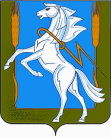 Совет депутатов Мирненского сельского поселенияСосновского муниципального района Челябинской областичетвертого  созываР Е Ш Е Н И Еот «23» декабря 2021г. № 44Об объявлении конкурса по отборукандидатур на должность Главы Мирненского сельского поселения Сосновского муниципального района Челябинской области,       В  связи с досрочным прекращением полномочий Главы Мирненского сельского поселения Сосновского муниципального района Челябинской области, в соответствии с Федеральным законом от 06.10.2003 г. № 131-ФЗ «Об общих принципах организации местного самоуправления в Российской Федерации»,  руководствуясь Положением о порядке проведения конкурса по отбору кандидатур на должность Главы Мирненского сельского поселения Сосновского муниципального района Челябинской области, утвержденного решением Совета депутатов Мирненского сельского поселения от 03.12.2021г. №34,  Уставом Мирненского сельского поселения. Совет депутатов Мирненского сельского поселенияРЕШАЕТ:Объявить конкурс по отбору кандидатур на должность главы Мирненского сельского поселения (далее по тексту - конкурс), который состоится 10 марта 2022 года в 14 часов 00 минут в кабинете Совета депутатов (2 этаж) здания администрации Мирненского сельского поселения по адресу: 456514, Челябинская область, Сосновский район, п. Мирный, ул. Ленина, д.12.Назначить технического секретаря конкурсной комиссии.Заявление о допуске к участию в конкурсе и иные документы кандидатов принимаются техническим секретарем конкурсной комиссии в период с 12 января по 26 января 2022 года (включительно), в рабочие дни с 10 часов 00 минут до 13 часов 00 минут, с 14 часов 00 минут до 17 часов 00 минут, в выходные дни (15,16,  22,23 января) 2022 года с 10 часов 00 минут до 13 часов 00 минут по адресу: 456514, Челябинская область, Сосновский район, п. Мирный, ул. Ленина, д. 12, кабинет совета депутатов (2 этаж), здания администрации Мирненского сельского поселения телефон 8(351)4440317.Направить настоящее решение не позднее дня, следующего за днем его принятия, Главе Сосновского муниципального района для принятия решения о назначении членов конкурсной комиссии.Назначить членов конкурсной комиссии от Совета депутатов Мирненского сельского поселения. 6.Настоящее решение и объявление о приеме документов для участия в конкурсе подлежат опубликованию в печатном издании газета «Сосновская Нива» и размещению на официальном сайте администрации Мирненского сельского поселения http://mirnenskoe.eps74.ru. в разделе «Выборы»  подраздел «Конкурс по отбору кандидатур на должность главы Мирненского сельского поселения» в информационно-телекоммуникационной сети «Интернет».7.Настоящее решение вступает в силу со дня его официального опубликования. 8.Контроль за выполнением настоящего решения возлагаю на себя. Председатель Совета депутатовМирненского сельского поселения                                            В.А.Белобородов  